第　　　　　号年　　月　　日身体障害者更生相談所長　様土佐清水市福祉事務所長　　㊞下記のものに対する判定を依頼します。氏名生年月日年　　月　　日（　歳）年　　月　　日（　歳）年　　月　　日（　歳）住所連絡先（　　　）　　―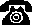 （　　　）　　―（　　　）　　―手帳第　号　　年　　月　　日交付第　号　　年　　月　　日交付医療保険の種類医療保険の種類医療保険の種類障害名（　 種　 級）（　 種　 級）（　 種　 級）（　 種　 級）（　 種　 級）（　 種　 級）判定依頼事項判定依頼事項（巡回・出頭）（巡回・出頭）（巡回・出頭）（巡回・出頭）（巡回・出頭）判定依頼医療機関名判定依頼医療機関名希望業者名希望業者名生育・職業歴生育・職業歴医療機関での療養内容医療機関での療養内容病院　　　科（通院・入院）中→病院　　　科（通院・入院）中→病院　　　科（通院・入院）中→病院　　　科（通院・入院）中→病院　　　科（通院・入院）中→家族関係の状況家族関係の状況介護者（有・無）→介護者（有・無）→介護者（有・無）→介護者（有・無）→介護者（有・無）→障害の状況（等級変更，障害の追加状況について日付順に記入）障害の状況（等級変更，障害の追加状況について日付順に記入）障害の状況（等級変更，障害の追加状況について日付順に記入）最近５年間の補装具交付・修理の状況年　　月（　　　　　　　　　　）年　　月（　　　　　　　　　　）年　　月（　　　　　　　　　　）年　　月（　　　　　　　　　　）年　　月（　　　　　　　　　　）最近５年間の補装具交付・修理の状況年　　月（　　　　　　　　　　）年　　月（　　　　　　　　　　）年　　月（　　　　　　　　　　）年　　月（　　　　　　　　　　）年　　月（　　　　　　　　　　）最近５年間の補装具交付・修理の状況年　　月（　　　　　　　　　　）年　　月（　　　　　　　　　　）年　　月（　　　　　　　　　　）年　　月（　　　　　　　　　　）年　　月（　　　　　　　　　　）最近５年間の補装具交付・修理の状況年　　月（　　　　　　　　　　）年　　月（　　　　　　　　　　）年　　月（　　　　　　　　　　）年　　月（　　　　　　　　　　）年　　月（　　　　　　　　　　）備考備考備考備考備考備考備考